Samodzielny Publiczny Zakład Opieki Zdrowotnej Ministerstwa Spraw Wewnętrznych i Administracji w Łodzi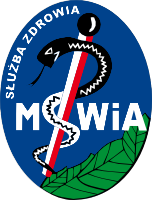 Nr postępowania  46/R/23	Dostosowanie Oddziału Urologii i Urologii Onkologicznej do obowiązujących przepisów w budynku B na poziomie 3 Wartość zamówienia nie przekracza progu unijnego dla zamówień klasycznych na roboty budowlane udzielanych przez zamawiających publicznych – tj. kwoty 5 382 000,00 euro, co stanowi równowartość kwoty 23 969 275 zł.Wersja elektroniczna dokumentu,Dokument podpisany w oryginale przez Dyrektora SP ZOZ MSWiA w ŁodziZatwierdzono w dniu:Łódź, dn. 27.12.2023                                                                                                        DANE ZAMAWIAJĄCegoSamodzielny Publiczny Zakład Opieki Zdrowotnej Ministerstwa Spraw Wewnętrznych i Administracji w Łodzi  w Łodzi ul. Północna 42, 91-425 Łódź, tel. 42/63-41-112 Adres strony internetowej prowadzonego postępowania: https://platrformazakupowa.pl/pn/zozmswlodzAdres strony internetowej, na której udostępniane będą zmiany i wyjaśnienia SWZ oraz inne dokumenty zamówienia bezpośrednio związane z postępowaniem o udzielenie zamówienia: https://platrformazakupowa.pl/pn/zozmswlodzTryb udzielenia zamówieniaPostępowanie o udzielenie zamówienia prowadzone jest w trybie Podstawowy 
bez możliwości negocjacji , o którym mowa w art. 275 pkt 1 ustawy Pzp.informacje ogólneWykonawca składa Ofertę zgodnie z wymaganiami określonymi w SWZ.Każdy Wykonawca może złożyć tylko jedną ofertęOfertę należy złożyć w formie elektronicznej.Zamawiający nie przewiduje zastosowania aukcji elektronicznejOfertę należy sporządzić w języku polskim.Wszystkie dokumenty i oświadczenia sporządzone w językach obcych należy złożyć wraz z tłumaczeniem na język polski. W razie wątpliwości wersja polskojęzyczna jest wersją wiążącą.Informacje dotyczące przeprowadzenia przez Wykonawcę wizji lokalnej lub sprawdzenia przez niego dokumentów niezbędnych do realizacji zamówienia o których mowa w art. 131 ust. 2 Pzp.Zamawiający nie wymaga złożenia oferty po odbyciu wizji lokalnej oraz sprawdzeniu przez Wykonawcę dokumentów niezbędnych do realizacji zamówienia dostępnych na miejscu u zamawiającego.Zamawiający nie przewiduje udzielenia zaliczek na poczet wykonania zamówienia.Zamawiający nie wymaga złożenia ofert w postaci katalogów elektronicznych.Opis sposobu przedstawiania ofert wariantowych oraz minimalne warunki, jakim muszą odpowiadać oferty wariantowe, jeżeli zamawiający dopuszcza lub wymaga ich składania:Zamawiający nie dopuszcza składania ofert wariantowych.Słowniczek pojęć i wyjaśnień niektórych treści SWZ: Ilekroć w niniejszej SWZ mowa o:1) pisemności – pisemność należy rozumieć jako sposób wyrażenia informacji przy użyciu wyrazów, cyfr lub innych znaków pisarskich, które można odczytać i powielić, w tym przekazywanych przy użyciu środków komunikacji elektronicznej,2) podmiotowych środkach dowodowych – należy przez to rozumieć środki służące potwierdzeniu braku podstaw wykluczenia, spełniania warunków udziału w postępowaniu, z wyjątkiem oświadczenia, o którym mowa w art. 125 ust. 1Pzp,3) przedmiotowych środkach dowodowych – należy przez to rozumieć środki służące potwierdzeniu zgodności oferowanych dostaw, usług lub robót budowlanych                             z wymaganiami, cechami lub kryteriami określonymi w opisie przedmiotu zamówienia lub opisie kryteriów oceny ofert, lub wymaganiami związanymi z realizacją zamówienia,4) środkach komunikacji elektronicznej – należy przez to rozumieć środki komunikacji elektronicznej w rozumieniu ustawy z dnia 18 lipca 2002 r. o świadczeniu usług drogą elektroniczną.Ponadto Zamawiający wyjaśnia:1) W przypadku składania oferty w postaci elektronicznej opatrzonej podpisem zaufanym, Wykonawca musi dysponować profilem zaufanym, który jest środkiem identyfikacji elektronicznej, umożliwiający złożenie podpisu zaufanego. Profil zaufany to potwierdzony zestaw danych, które jednoznacznie identyfikują jego posiadacza w usługach podmiotów publicznych. Profil zaufany można założyć na stronie https://pz.gov.pl/pz/index,2) W przypadku składania oferty w postaci elektronicznej opatrzonej podpisem osobistym, Wykonawca musi dysponować e-dowodem, posiadającym certyfikat podpisu osobistego, który potwierdza prawdziwość danych posiadacza. Ponadto do używania podpisu                  z wykorzystaniem e-dowodu konieczne jest posiadanie odpowiedniego czytnika kart zbliżeniowych lub smartfona wyposażonego w funkcję NFC z zainstalowaną odpowiednią aplikacją – szczegółowe informacje dostępne są pod adresem internetowym https://www.edoapp.pl/Do spraw nieuregulowanych w niniejszej SWZ mają zastosowanie przepisy ustawy 
z dnia 11 września 2019 roku Prawo zamówień publicznych (Dz.U. 2023 poz. 1605).Opis przedmiotu zamówieniaWspólny Słownik Zamówień:            Główny kod CPV: 45450000-6 ; Roboty budowlane wykończeniowe, pozostałe            Przedmiotem zamówienia jest:  Dostosowanie Oddziału Urologii i Urologii Onkologicznej  na poz. 3 w budynku B  w SP ZOZ MSWiA w Łodzi do obowiązujących przepisów wg projektu wykonawczego wykonanego przez  m+design  Marta Czachorowska pl. Komuny Paryskiej 5a l.703   90-007 Łódź.Wykonawca zobowiązany jest udzielić: min. 60 miesięcy gwarancji i rękojmi na roboty budowlane. Zamawiający opisał przedmiot zamówienia za pomocą: skróconego opisu przedmiotu zamówienia (OPZ) załącznik nr 3 do SWZ oraz  dokumentacji technicznej  – Załącznik nr 3A do SWZ.Zamawiający nie dokonuje podziału zamówienia na części i tym samym nie dopuszcza składania ofert częściowych. Oferty nie zawierające pełnego zakresu przedmiotu zamówienia zostaną odrzucone.Powody niedokonania podziału zamówienia na części: którego przedmiotem  są roboty budowlane  polegające na przebudowie Oddziału Urologii i Urologii Onkologicznej skutkuje potrzebą skoordynowania działań różnych wykonawców poszczególnych branż realizujących  zamówienie (budowlana, sanitarna, elektryczna).Z uwagi na specyfikę  prowadzonych prac,  podział zamówienia na części groziłoby nadmiernymi trudnościami technicznymi i zwiększeniem kosztów wykonania zamówienia oraz wydłużeniem czasu realizacji inwestycji.Umowa o podwykonawstwo, której przedmiotem są roboty budowlane, powinna być zgodna z postanowieniami zawartymi w załączniku nr 4  do SWZ, tj. wzorem umowy. Niespełnienie danego warunku spowoduje zgłoszenie przez Zamawiającego odpowiednio zastrzeżeń lub sprzeciwu.Zamawiający, zgodnie z art. 95 ust. 1 Pzp, wymaga zatrudnienia przez wykonawcę lub podwykonawcę na podstawie stosunku pracy, osób wykonujących wskazane niżej czynności - za wyjątkiem osób pełniących tzw. samodzielne funkcje techniczne w budownictwie w rozumieniu ustawy Prawo budowlane:roboty ogólnobudowlane i instalacyjne Zamawiający dopuszcza możliwość osobistego realizowania zamówienia przez osoby prowadzące działalność gospodarczą lub wspólników spółki prawa handlowego.Zamawiający przed podpisaniem umowy jak i w trakcie jej realizacji ma prawo do kontroli  spełnienia  przez  Wykonawcę  lub Podwykonawcę  wymagania  wskazanego w rozdziale 4 ust. 4.6.  SWZ, zgodnie z zapisami wzoru umowy.Miejsce realizacji: SP ZOZ MSWiA w Łodzi ul. Północna 42  Informacja o przewidywanych zamówieniach, o których mowa w art. 214 ust. 1 pkt 7 i 8 USTAWY PZP.Zamawiający nie przewiduje udzielenia zamówień, o których mowa w art. 214 ust. 1 pkt 7
 i 8 ustawy Pzp.Termin wykonania zamówieniaZamówienie musi zostać zrealizowane w terminie  110 dni od dnia podpisania umowy.Informacja o warunkach udziału w postępowaniuO udzielenie zamówienia mogą ubiegać się Wykonawcy, którzy nie podlegają wykluczeniu oraz spełniają warunki udziału w postępowaniu i wymagania określone 
w niniejszej SWZ.Zamawiający, na podstawie art. 112 ustawy Pzp określa następujące warunki udziału 
w postępowaniu:7.3. Pod pojęciami „budowa”, „przebudowa”, rozumie się pojęcia zdefiniowane odpowiednio w art. 3 pkt. 6, 7a  ustawy z dnia 7 lipca 1994 r. Prawo budowlane.7.4. Jeżeli Wykonawca wykazuje doświadczenie nabyte w ramach kontraktu (zamówienia/umowy) realizowanego przez wykonawców wspólnie ubiegających się o udzielenie zamówienia (konsorcjum), Zamawiający nie dopuszcza by Wykonawca polegał na doświadczeniu grupy wykonawców, której był członkiem, jeżeli faktycznie nie wykonywał wykazywanego zakresu prac. Zamawiający zastrzega możliwość zwrócenia się do wykonawcy o wyjaśnienia w zakresie faktycznie wykonanego zakresu prac oraz przedstawienia stosownych dowodów np. umowy konsorcjum, z której wynika zakres obowiązków czy wystawionych przez wykonawcę faktur.Przykład – Wykonawca w ramach konsorcjum uczestniczył w realizacji roboty budowlanej o wartości brutto przekraczającej 50 000,00 zł, ale faktycznie wykonywał wyłącznie zakres prac związany z wykonaniem prac wykończeniowych. Zatem nie może się w celu wykazania spełniania warunku posłużyć doświadczeniem całego konsorcjum, gdyż faktycznie nie wykonywał całego zakresu prac.7.5. W przypadku wykazywania ww. warunku przez wykonawców wspólnie ubiegających się o udzielenie zamówienia (konsorcjum, spółka cywilna), a także w przypadku polegania na zdolnościach innych podmiotów na zasadach określonych w art. 117 ust. 3 Pzp, zamawiający wymaga wykazanie spełnienia ww. warunku w taki sposób, aby jeden podmiot posiadał doświadczenie w wykonaniu zamówień, o których mowa w warunku w zakresie posiadania wiedzy i doświadczenia . SWZ z zastrzeżeniem pkt 7.6.7.6. W przypadku gdy ofertę w niniejszym postępowaniu składa  konsorcjum / spółka cywilna w takim samym składzie podmiotowym (lub szerszym) w jakim realizowali wykazywaną usługę/robotę budowlaną,  Zamawiający nie będzie badał wartości i zakresu robót wykonanych przez poszczególnych wykonawców.7.7. W przypadku robót obejmujących większy zakres prac niż wymagany przez Zamawiającego, należy wyodrębnić rzeczowo i wykazać wartość robót zgodnych z zakresem określonym w warunku w zakresie posiadania wiedzy i doświadczenia.7.8. Uprawnienia, o których mowa powyżej powinny być zgodne z ustawą z dnia 7 lipca 1994 r. Prawo budowlane oraz Rozporządzeniem Ministra Inwestycji i Rozwoju z dnia 29 kwietnia 2019 r. w sprawie przygotowania zawodowego do wykonywania samodzielnych funkcji technicznych w budownictwie. Dopuszcza się uprawnienia równoważne (w zakresie koniecznym do wykonania przedmiotu zamówienia) – dla osób, które posiadają uprawnienia uzyskane przed dniem wejścia w życie ustawy z dnia 7 lipca 1994 r. Prawo budowlane lub stwierdzenie posiadania przygotowania zawodowego do projektowania i pełnienia samodzielnych funkcji technicznych w budownictwie i zachowały uprawnienia do pełnienia tych funkcji w dotychczasowym zakresie.7.9. W przypadku Wykonawców zagranicznych, dopuszcza się również kwalifikacje zdobyte w innych państwach, na zasadach określonych w art.12a ustawy Prawo budowlane, z uwzględnieniem postanowień ustawy z dnia 22 grudnia 2015 r. o zasadach uznawania kwalifikacji zawodowych nabytych w państwach członkowskich Unii Europejskiej.7.10. W przypadku osób będących obywatelami państw członkowskich UE, Konfederacji  Szwajcarskiej lub państw członkowskich (EFTA) - stron  umowy o Europejskim Obszarze Gospodarczym – prawo do wykonywania samodzielnych funkcji technicznych w budownictwie na terytorium  RP winno być potwierdzone odpowiednią decyzją o uznaniu kwalifikacji zawodowych lub prawa do świadczenia usług transgranicznych.Podstawy wykluczenia wykonawcy Z POSTĘPOWANIAW postępowaniu mogą wziąć udział wykonawcy, którzy na dzień składania ofert nie podlegają wykluczeniu z postępowania zgodnie z art. 57 pkt. 1 Pzp oraz spełniają warunki udziału w postępowaniu zgodnie z art. 57 pkt. 2 Pzp.Zamawiający przewiduje wykluczenie wykonawcy w zakresie podstaw określonych w art. 108 ust. 1 pkt. 1-6 oraz art. 109 ust. 1 pkt. 4 Pzp.Wykluczenie Wykonawcy nastąpi w przypadkach, o których mowa w art. 111 ustawy Pzp.Zamawiający   wykluczy z postępowania o udzielenie zamówienia publicznego Wykonawcę  wobec którego zachodzą przesłanki  zawarte w art. 7 ust. 1 Ustawy z dnia 13 kwietnia 2022 o szczególnych rozwiązaniach w zakresie przeciwdziałania wspieraniu agresji na Ukrainę, oraz służących ochronie bezpieczeństwa narodowego ( Dz. U. z 2022r poz. 835 zwana dalej ustawą).WYMAGANE OŚWIADCZENIA i DOKUMENTYWykonawca wraz z ofertą zobowiązany jest złożyć:9.1.1. Zamawiający nie żąda załączenia przez Wykonawcę do oferty przedmiotowych środków            dowodowych.Zamawiający przed wyborem najkorzystniejszej oferty wezwie Wykonawcę, którego oferta została najwyżej oceniona, do złożenia w wyznaczonym terminie, nie krótszym niż 5 dni od dnia wezwania, aktualnych na dzień złożenia, następujących podmiotowych środków dowodowych: W celu potwierdzenia spełniania przez Wykonawcę warunków udziału w postępowaniu:W celu potwierdzenia braku podstaw wykluczenia Wykonawcy z udziału 
w postępowaniu:Jeżeli jest to niezbędne do zapewnienia odpowiedniego przebiegu postępowania 
o udzielenie zamówienia, Zamawiający może na każdym etapie postępowania, wezwać Wykonawców do złożenia wszystkich lub niektórych podmiotowych środków dowodowych, aktualnych na dzień ich złożenia.Jeżeli zajdą uzasadnione podstawy do uznania, że złożone uprzednio podmiotowe środki dowodowe nie są już aktualne, Zamawiający może w każdym czasie wezwać Wykonawcę do złożenia wszystkich lub niektórych podmiotowych środków dowodowych, aktualnych na dzień ich złożenia.Wykonawca nie jest zobowiązany do złożenia podmiotowych środków dowodowych, które Zamawiający posiada, jeżeli Wykonawca wskaże te środki oraz potwierdzi ich prawidłowość i aktualność.Podmiotowe środki dowodowe oraz inne dokumenty lub oświadczenia Wykonawca składa, pod rygorem nieważności, w formie elektronicznej lub w postaci elektronicznej opatrzonej podpisem kwalifikowanym lub podpisem zaufanym lub podpisem osobistym.Dokumenty sporządzone w języku obcym są składane wraz z tłumaczeniem na język polski. INFORMACJA DLA WYKONAWCÓW POLEGAJĄCYCH NA ZASOBACH podmiotów trzecichWykonawca może w celu potwierdzenia spełniania warunków udziału w postępowaniu, polegać na zdolnościach technicznych lub zawodowych lub sytuacji finansowej lub ekonomicznej podmiotów udostępniających zasoby, niezależnie od charakteru prawnego łączących go z nimi stosunków: prawnych.W odniesieniu do warunków dotyczących wykształcenia, kwalifikacji zawodowych lub doświadczenia Wykonawcy mogą polegać na zdolnościach podmiotów udostępniających zasoby, jeśli podmioty te wykonają roboty budowlane lub usługi, do realizacji których te zdolności są wymagane.Wykonawca, który polega na zdolnościach lub sytuacji podmiotów udostępniających zasoby, składa wraz z ofertą, zobowiązanie podmiotu udostępniającego zasoby do oddania mu do dyspozycji niezbędnych zasobów na potrzeby realizacji danego zamówienia potwierdzające, że wykonawca realizując zamówienie, będzie dysponował niezbędnymi zasobami tych podmiotów – wg zał. nr 8 do SWZ(wzór).Wykonawca, który powołuje się na zasoby innych podmiotów, w celu wykazania braku istnienia wobec nich podstaw wykluczenia oraz spełniania warunków udziału w postępowaniu w zakresie, w jakim powołuje się na ich zasoby, składa także oświadczenie tych podmiotów potwierdzające brak podstaw wykluczenia ich oraz spełniania warunków udziału w postępowaniu, w zakresie, w jakim wykonawca powołuje się na ich zasoby – wg zał. nr 9 do SWZ(wzór).INFORMACJA DLA WYKONAWCÓW zamierzających powierzyć wykonanie części zamówienia podwykonawcomWykonawca może powierzyć wykonanie części zamówienia Podwykonawcom. Zamawiający żąda wskazania przez Wykonawcę, w ofercie, części zamówienia, których wykonanie zamierza powierzyć Podwykonawcom oraz podania nazw ewentualnych Podwykonawców, jeżeli są już znani.Zamawiający żąda, aby przed przystąpieniem do wykonania zamówienia Wykonawca, podał nazwy, dane kontaktowe oraz przedstawicieli, Podwykonawców zaangażowanych w realizację zamówienia, jeżeli są już znani.Wykonawca jest obowiązany zawiadomić Zamawiającego o wszelkich zmianach w odniesieniu do informacji, o których mowa w zdaniu pierwszym, w trakcie realizacji zamówienia, a także przekazać wymagane informacje na temat nowych Podwykonawców, którym w późniejszym okresie zamierza powierzyć realizację zamówienia. Jeżeli wobec Podwykonawcy zajdą podstawy wykluczenia, Zamawiający zażąda, aby Wykonawca w terminie określonym przez Zamawiającego zastąpił tego Podwykonawcę pod rygorem niedopuszczenia Podwykonawcy do realizacji części zamówienia.Wymagania dotyczące umowy o podwykonawstwo na roboty budowlane, których niespełnienie spowoduje zgłoszenie przez Zamawiającego odpowiednio zastrzeżeń lub sprzeciwu: zawarte w projekcie umowy.Informacja dla wykonawców wspólnie ubiegających się o udzielenie zamówieniaWykonawcy mogą wspólnie ubiegać się o udzielenie zamówienia. W takim przypadku Wykonawcy zobowiązani są do ustanowienia pełnomocnika do reprezentowania ich w postępowaniu o udzielenie zamówienia albo do reprezentowania w postępowaniu i zawarcia umowy w sprawie zamówienia publicznego.W przypadku wspólnego ubiegania się o zamówienie przez wykonawców, każdy z wykonawców wraz z ofertą składa oświadczenie o niepodleganiu wykluczeniu wg zał. nr 6 do SWZ (wzór).Spółka cywilna, jest kwalifikowana jako wykonawcy wspólnie ubiegający się o udzielenie zamówienia dlatego jej wspólnicy zobowiązani są ustanowić pełnomocnika do reprezentowania w postępowaniu albo reprezentowania w postępowaniu i zawarcia umowy. Pełnomocnictwo musi być załączone do oferty. Ponadto, każdy ze wspólników spółki cywilnej zobowiązany jest do złożenia wraz z ofertą oświadczenia o niepodleganiu wykluczeniu wg zał. nr 6 do SWZ(wzór).Wykonawcy wspólnie ubiegający się o udzielenie zamówienia (wspólnicy spółki cywilnej) składają wraz z ofertą oświadczenie o zakresie wykonania zamówienia przez wykonawców wspólnie ubiegających się o udzielenie zamówienia – wg zał. nr 7 do SWZ (wzór).Wszyscy wykonawcy składający wspólną ofertę będą ponosić odpowiedzialność solidarną za wykonanie umowy i wniesienie zabezpieczenia należytego wykonania umowy. Zamawiający może w ramach odpowiedzialności solidarnej żądać wykonania umowy od wszystkich wykonawców łącznie lub od każdego z osobna.Informacje o ŚRODKACH KOMUNIKACJI ELEKTRONICZNEJ, PRZY UŻYCIU KTÓRYCH ZAMAWIAJĄCY BĘDZIE KOMUNIKOWAŁ SIĘ Z WYKONAWCAMI, ORAZ INFORMACJE O WYMAGANIACH TECHNICZNYCH I ORGANIZACYJNYCH SPRZĄDZANIA, WYSYŁANIA I ODBIERANIA KORESPONDENCJI ELEKTRONICZNEJPostępowania prowadzone jest w języku polskim w formie elektronicznej za pośrednictwem platformazakupowa.pl pod adresem platformazakupowa.pl/pn/zozmswlodz  W celu skrócenia czasu udzielenia odpowiedzi na pytania preferuje się, aby komunikacja między zamawiającym a Wykonawcami, w tym wszystkie oświadczenia, wnioski, zawiadomienia oraz informacje, przekazywane były za pośrednictwem platformazakupowa.pl i formularza ,,Wyślij wiadomość do Zamawiającego”. Za datę przekazania (wpływu) oświadczeń, wniosków, zawiadomień oraz informacji przyjmuje się datę ich przesłania za pośrednictwem platformazakupowa.pl poprzez kliknięcie przycisku ,,Wyślij wiadomość do Zamawiającego” po których pojawi się komunikat, że wiadomość została wysłana do Zamawiającego. Zamawiający dopuszcza, awaryjnie komunikację za pośrednictwem poczty elektronicznej. Adres poczty elektronicznej osoby uprawnionej do kontaktu z Wykonawcami: zamowienia@zozmswlodz.pl Zamawiający będzie przekazywał Wykonawcom informacje w formie elektronicznej za pośrednictwem platformazakupowa.pl . Informacje dotyczące odpowiedzi na pytania, zmiany specyfikacji, zmiany terminu składania i otwarcia ofert, Zamawiający będzie zamieszczał na platformie w sekcji ,,Komunikaty”. Korespondencja, której zgodnie z obowiązującymi przepisami adresatem jest konkretny Wykonawca, będzie przekazywana w formie elektronicznej za pośrednictwem platformazakupowa.pl  do konkretnego Wykonawcy.Wykonawca jako podmiot profesjonalny ma obowiązek sprawdzania komunikatów i wiadomości bezpośrednio na platformazakupowa.pl przesłanych przez Zamawiającego, gdyż system powiadomień może ulec awarii lub powiadomienie może trafić do folderu SPAM.Zamawiający zgodnie z §3 ust.3 Rozporządzenia Rady Ministrów w sprawie użycia środków komunikacji elektronicznej w postępowaniu o udzielenie zamówienia publicznego oraz udostępniania i przechowywania dokumentów elektronicznych (Dz.U. z 2017r. poz. 1320; dalej ,,Rozporządzenie w sprawie środków komunikacji”), określa niezbędne wymagania sprzętowo-aplikacyjne umożliwiające pracę na platformazakupowa.pl, tj: stały dostęp do sieci Internet o gwarantowanej przepustowości nie mniejszej niż 512 kb/s,posiadanie dowolnej i aktywnej skrzynki poczty elektronicznej (e-mail), komputer klasy PC lub MAC o następującej konfiguracji: pamięć 2 GB Ram, procesor Intel IV2 GHZ lub jego nowsza wersja, jeden z systemów operacyjnych – MS Windows 7, Mac Os,  x10 4, Linux lub ich nowsze wersje,zainstalowana dowolna przeglądarka internetowa, - Platforma współpracuje                    z najnowszymi, stabilnymi wersjami wszystkich głównych przeglądarek internetowych (Internet Explorer 10+, Microsoft Edge, Mozilla Firefox, Google Chrome, Opera),włączona obsługa JavaScript oraz Cookies,Zamawiający dopuszcza następujący format przesyłanych danych: .pdf, .doc, .docx., .xlsx, .xml. platforma zakupowa  działa według standardu przyjętego w komunikacji sieciowej- kodowanie UTF8,oznaczenie czasu odbioru przez platformę zakupową stanowi datę oraz dokładny czas (hh:mm;ss) generowany wg.czasu lokalnego serwera synchronizowanego z zegarem Głównego Urzędu Miar.Wykonawca przystępując do niniejszego postępowania o udzielenie zamówienia publicznego :akceptuje warunki korzystania z platformazakupowa.pl określone w Regulaminie zamieszczonym na stronie internetowej pod linkiem w zakładce ,,Regulamin” oraz uznaje go za wiążący ,zapoznał i stosuje się do Instrukcji składania ofert/wniosków dostępnej pod linkiem Zamawiający informuje, że instrukcje korzystania z platformazakupowa.pl dotyczące w szczególności logowania, składania wniosków o wyjaśnienie treści SW, składania ofert oraz innych czynności podejmowanych w niniejszym postępowaniu przy użyciu platforamzakupowa.pl  znajdują się w zakładce ,,Instrukcje Wykonawców” na stronie internetowej pod adresem: https://platforamzakupowa.pl/strona/45-instrukcje Osoby wskazane do komunikowania się z Wykonawcami:- w zakresie zagadnień proceduralnych : Monika Dobrzyńska OPIS SPOSOBU UDZIELANIA WYJAŚNIEŃ TREŚCI SWZWykonawca może zwrócić się do Zamawiającego z wnioskiem o wyjaśnienie treści SWZ, przekazanym za pośrednictwem Platformy (karta ”Zapytania/Wyjaśnienia”).Zamawiający udzieli wyjaśnień niezwłocznie, jednak nie później niż na 2 dni przed upływem terminu składania ofert, pod warunkiem, że wniosek o wyjaśnienie treści SWZ wpłynął do Zamawiającego nie później niż na 4 dni przed upływem terminu składania ofert.Jeżeli wniosek o wyjaśnienie treści SWZ nie wpłynie w terminie, o którym mowa w punkcie powyżej, Zamawiający nie ma obowiązku udzielania wyjaśnień SWZ.Przedłużenie terminu składania ofert, nie wpływa na bieg terminu składania wniosku o wyjaśnienie treści SWZ.Treść zapytań wraz z wyjaśnieniami Zamawiający udostępni na stronie internetowej prowadzonego postępowania, bez ujawniania źródła zapytania.W uzasadnionych przypadkach Zamawiający może przed upływem terminu składania ofert zmienić treść SWZ. Dokonaną zmianę treści SWZ Zamawiający udostępni na stronie internetowej prowadzonego postępowania.Wymagania dotyczące wadiumWykonawca zobowiązany jest do wniesienia wadium w wysokości: 5 000,00 PLN (słownie:  pięć  tysięcy  00/100 PLN).Wadium musi zostać wniesione przed upływem terminu składania ofert, tj. do dnia 12.01.2024r. do godz. 09:00 według wyboru Wykonawcy w jednej lub kilku następujących formach:pieniądzu;gwarancjach bankowych;gwarancjach ubezpieczeniowych;poręczeniach udzielanych przez podmioty, o których mowa w art. 6b ust. 5 pkt 2 ustawy z dnia 9 listopada 2000 r. o utworzeniu Polskiej Agencji Rozwoju Przedsiębiorczości (t.j. Dz. U. z 2020r. poz. 299).Wadium musi obejmować pełen okres związania ofertą tj. do dnia 11.02.2024r.Wadium wnoszone w pieniądzu należy wpłacić przelewem na rachunek bankowy Zamawiającego: SANTADER BANK POLSKA S.A. Nr rachunku; 70 1090 2590 0000 0001 4468 1706 (w tytule przelewu zaleca się wpisać nazwę i sygnaturę postępowania). Wadium musi wpłynąć na wskazany rachunek bankowy najpóźniej przed upływem terminu składania ofert (decyduje data wpływu na rachunek bankowy Zamawiającego).Wadium wnoszone w formie poręczeń lub gwarancji należy załączyć do oferty w oryginale w postaci dokumentu elektronicznego podpisanego kwalifikowanym podpisem elektronicznym przez wystawcę poręczenia lub gwarancji oraz powinno zawierać:wskazanie Beneficjenta poręczenia lub gwarancji, którym musi być SP ZOZ MSWiA w Łodzi, ul. Północna 42, 91-425 Łódź;nazwę i adres siedziby Wykonawcy;kwotę i termin ważności gwarancji/poręczenia;bezwarunkowe zobowiązanie wystawcy poręczenia lub gwarancji do zapłaty kwoty wadium, na pierwsze pisemne żądanie Zamawiającego, w sytuacjach określonych w art. 98 ust. 6 ustawy Pzp.Zamawiający zwróci wadium na zasadach określonych w art. 98 ust. 1-5 ustawy Pzp. W przypadku, gdy Wykonawca nie wniósł wadium lub wniósł w sposób nieprawidłowy lub nie utrzymywał wadium nieprzerwanie do upływu terminu związania ofertą lub złożył wniosek o zwrot wadium, w przypadku o którym mowa w art. 98 ust. 2 pkt 3 ustawy Pzp, Zamawiający odrzuci ofertę Wykonawcy na podstawie art. 226 ust. 1 pkt 14 ustawy Pzp.Zamawiający zatrzyma wadium wraz z odsetkami, a w przypadku wadium wniesionego w formie gwarancji lub poręczenia, wystąpi odpowiednio do gwaranta lub poręczyciela z żądaniem zapłaty wadium, w przypadkach określonych w art. 98 ust. 6 ustawy Pzp.Termin związania ofertąWykonawca pozostaje związany ofertą przez okres 30 dni tj. do dnia  11.02.2024r.Bieg terminu związania ofertą rozpoczyna się wraz z upływem terminu składania ofert.W przypadku, gdy wybór najkorzystniejszej oferty nie nastąpi przed upływem terminu związania ofertą, Zamawiający przed upływem tego terminu zwróci się jednokrotnie do Wykonawców o wyrażenie zgody na przedłużenie terminu związania ofertą 
o wskazywany przez niego okres, nie dłuższy niż 30 dni. Przedłużenie terminu związania ofertą , następuje wraz z przedłużeniem okresu ważności wadium albo, jeżeli nie jest to możliwe, z wniesieniem nowego wadium na przedłużony okres związania ofertą. Przedłużenie terminu związania ofertą wymaga złożenia pisemnego oświadczenia. Opis sposobu przygotowywania ofertOferta, wniosek oraz przedmiotowe środki dowodowe (jeżeli były wymagane) składane elektronicznie muszą zostać podpisane elektronicznym kwalifikowanym podpisem lub podpisem zaufanym lub podpisem osobistym. W procesie składania oferty, wniosku w tym przedmiotowych środków dowodowych na platformie,  kwalifikowany podpis elektroniczny Wykonawca może złożyć bezpośrednio na dokumencie, który następnie przesyła do systemu (opcja rekomendowana przez platformazakupowa.pl) oraz dodatkowo dla całego pakietu dokumentów w kroku 2 Formularza składania oferty lub wniosku (po kliknięciu w przycisk Przejdź do podsumowania).Poświadczenia za zgodność z oryginałem dokonuje odpowiednio Wykonawca, podmiot, na którego zdolnościach lub sytuacji polega Wykonawca, wykonawcy wspólnie ubiegający się o udzielenie zamówienia publicznego albo podwykonawca, w zakresie dokumentów, które każdego z nich dotyczą. Poprzez oryginał należy rozumieć dokument podpisany kwalifikowanym podpisem elektronicznym lub podpisem zaufanym lub podpisem osobistym przez osobę/osoby upoważnioną/upoważnione. Poświadczenie za zgodność z oryginałem następuje w formie elektronicznej podpisane kwalifikowanym podpisem elektronicznym lub podpisem zaufanym lub podpisem osobistym przez osobę/osoby upoważnioną/upoważnione. Oferta powinna być:sporządzona na podstawie załączników niniejszej SWZ w języku polskim,złożona przy użyciu środków komunikacji elektronicznej tzn. za pośrednictwem platformazakupowa.pl ,podpisana kwalifikowanym podpisem elektronicznym lub podpisem zaufanym lub podpisem osobistym (zaawansowany podpis elektroniczny) przez osobę/osoby upoważnioną/upoważnione.Podpisy kwalifikowane wykorzystywane przez Wykonawców do podpisywania wszelkich plików muszą spełniać „Rozporządzenie Parlamentu Europejskiego i Rady w sprawie identyfikacji elektronicznej i usług zaufania w odniesieniu do transakcji elektronicznych na rynku wewnętrznym (eIDAS) (UE) nr 910/2014 - od 1 lipca 2016 roku”.W przypadku wykorzystania formatu podpisu XAdES zewnętrzny. Zamawiający wymaga dołączenia odpowiedniej ilości plików tj. podpisywanych plików z danymi oraz plików XAdES.Zgodnie z art. 18 ust. 3 ustawy Pzp, nie ujawnia się informacji stanowiących tajemnicę przedsiębiorstwa, w rozumieniu przepisów o zwalczaniu nieuczciwej konkurencji. Jeżeli Wykonawca, nie później niż w terminie składania ofert, w sposób niebudzący wątpliwości zastrzegł, że nie mogą być one udostępniane oraz wykazał, załączając stosowne wyjaśnienia, iż zastrzeżone informacje stanowią tajemnicę przedsiębiorstwa. Na platformie w formularzu składania oferty znajduje się miejsce wyznaczone do dołączenia części oferty stanowiącej tajemnicę przedsiębiorstwa.Wykonawca, za pośrednictwem platformazakupowa.pl  może przed upływem terminu do składania ofert zmienić lub wycofać ofertę. Sposób dokonywania zmiany lub wycofania oferty zamieszczono w instrukcji zamieszczonej na stronie internetowej pod adresem:https://platformazakupowa.pl/strona/45-instrukcje Każdy z Wykonawców może złożyć tylko jedną ofertę. Złożenie większej liczby ofert lub oferty zawierającej propozycje wariantowe spowoduje odrzucenie ofert.Dokumenty i oświadczenia składane przez wykonawcę powinny być w języku polskim, chyba że w SWZ dopuszczono inaczej. W przypadku  załączenia dokumentów sporządzonych w innym języku niż dopuszczony, Wykonawca zobowiązany jest załączyć tłumaczenie na język polski.Zgodnie z definicją dokumentu elektronicznego z art.3 ustęp 2 Ustawy o informatyzacji działalności podmiotów realizujących zadania publiczne, opatrzenie pliku zawierającego skompresowane dane kwalifikowanym podpisem elektronicznym jest jednoznaczne z podpisaniem oryginału dokumentu, z wyjątkiem kopii poświadczonych odpowiednio przez innego wykonawcę ubiegającego się wspólnie z nim o udzielenie zamówienia, przez podmiot, na którego zdolnościach lub sytuacji polega Wykonawca, albo przez podwykonawcę.Maksymalny rozmiar jednego pliku przesyłanego za pośrednictwem dedykowanych formularzy do: złożenia, zmiany, wycofania oferty wynosi 150 MB natomiast przy komunikacji wielkość pliku to maksymalnie 500 MBTreść oferty musi być zgodna z warunkami zamówienia określonymi w niniejszej SWZ.Oferta musi być sporządzona wg Załącznika nr 1 – Wzór oferty oraz  Załącznik nr 2 – Formularz cenowy do SWZ. Nie załączenie któregokolwiek w/w załącznika skutkować będzie odrzuceniem oferty.  Oferta oraz pozostałe oświadczenia i dokumenty, dla których Zamawiający określił wzory w formie formularzy, powinny być sporządzone zgodnie z tymi wzorami.Do przygotowania oferty zaleca się wykorzystanie wzorów formularzy przygotowanych przez Zamawiającego. W przypadku, gdy Wykonawca nie będzie korzystał 
z przygotowanego przez Zamawiającego wzoru, w treści oferty należy zamieścić wszystkie informacje wymagane we wzorze.Zamawiający nie przewiduje zwrotu kosztów udziału w postępowaniu. Wykonawca ponosi wszelkie koszty związane z przygotowaniem i złożeniem oferty.SPOSÓB oraz termin składania OFERTOfertę, wraz z załącznikami, należy złożyć za pośrednictwem platformy zakupowej znajdującej się pod adresem: www.platformazakupowa.pl/pn/zozmswlodz  w terminie do dnia 12.01.2024r o godz. 09:00termin otwarcia ofertOtwarcie ofert nastąpi w dniu: 12.01.2024r. za pośrednictwem Platformy o której mowa w pkt 18.1.Do oferty należy dołączyć wszystkie wymagane w SWZ dokumenty.Po wypełnieniu Formularza składania oferty lub wniosku i dołączenia  wszystkich wymaganych załączników należy kliknąć przycisk „Przejdź do podsumowania”.Oferta lub wniosek składana elektronicznie musi zostać podpisana elektronicznym podpisem kwalifikowanym, podpisem zaufanym lub podpisem osobistym. W procesie składania oferty za pośrednictwem platformazakupowa.pl, Wykonawca powinien złożyć podpis bezpośrednio na dokumentach przesłanych za pośrednictwem platformazakupowa.pl. Zalecamy stosowanie podpisu na każdym załączonym pliku osobno, w szczególności wskazanych w art. 63 ust 1 oraz ust.2  Pzp, gdzie zaznaczono, iż oferty, wnioski o dopuszczenie do udziału w postępowaniu oraz oświadczenie, o którym mowa w art. 125 ust.1 sporządza się, pod rygorem nieważności, w postaci lub formie elektronicznej i opatruje się odpowiednio w odniesieniu do wartości postępowania kwalifikowanym podpisem elektronicznym, podpisem zaufanym lub podpisem osobistym.Za datę złożenia oferty przyjmuje się datę jej przekazania w systemie (platformie) w drugim kroku składania oferty poprzez kliknięcie przycisku „Złóż ofertę” i wyświetlenie się komunikatu, że oferta została zaszyfrowana i złożona.Zamawiający, najpóźniej przed otwarciem ofert, udostępni na stronie prowadzonego postępowania informację o kwocie, jaką zamierza przeznaczyć na sfinansowanie zamówienia.Niezwłocznie po otwarciu ofert, Zamawiający zamieści na stronie internetowej prowadzonego postępowania informacje o:nazwach albo imionach i nazwiskach oraz siedzibach lub miejscach prowadzonej działalności gospodarczej bądź miejscach zamieszkania Wykonawców, których oferty zostały otwarte;cenach lub kosztach zawartych w ofertach.Uwaga! Zgodnie z Ustawą PZP Zamawiający nie ma obowiązku przeprowadzania jawnej sesji otwarcia ofert z udziałem Wykonawców lub transmitowania sesji otwarcia za pośrednictwem elektronicznych narzędzi do przekazu wideo on-line a ma jedynie takie uprawnienie.   W przypadku wystąpienia awarii systemu teleinformatycznego, która spowoduje brak możliwości otwarcia ofert w terminie określonym przez Zamawiającego otwarcie ofert nastąpi niezwłocznie po usunięciu awarii.Zamawiający  poinformuje  o  zmianie  terminu  otwarcia  ofert  na  stronie internetowej prowadzonego postępowania.Opis sposobu obliczenia cenyCenę  oferty należy podać w formie ryczałtu we wzorze ofertowy stanowiącego załącznik nr  1 oraz formularzu cenowym stanowiącym załącznik nr 2 do SWZ. (zgodnie z art. 632 Ustawy z dnia 23 kwietnia  1964 r. – Kodeks cywilny Dz. U. z 1964 r. nr 16. poz. 93 z późn.  zm. ) W związku z powyższym cena oferty musi zawierać wszelkie koszty niezbędne do zrealizowania zamówienia m.in. w szczególności wynikające wprost z dokumentacji projektowej, jak również w niej nieujęte, a bez których nie można wykonać zamówienia. Będą to m.in. koszty:- wszelkich robót przygotowawczych, demontażowych, wyburzeniowych, odtworzeniowych, zabezpieczających, porządkowych, zagospodarowania placu budowy, utrzymania zaplecza budowy, niezbędnych do realizacji zamówienia;-    związane z utrudnieniami wynikającymi z realizacji przedmiotu zamówienia bez wyłączenia obiektu z eksploatacji; -    dokumentacji powykonawczej, prób i pomiarów; -  wszelkich usług  serwisowych, przeglądowych, naprawczych wraz z wymianą części sugerowanych przez producenta w ilościach i w okresach zalecanych przez Producenta udzielającego gwarancji na  urządzenia, -   kosztów związanych z ewentualnym zajęciem pasa drogowego na czas wykonywania robót budowlanych bądź transportu materiałów, bądź organizacji placu budowy,-    i innych czynności niezbędnych do wykonania przedmiotu umowyKalkulacja ceny ryczałtowej ma być sporządzona metodą uproszczoną. UWAGA: Kalkulacja ceny ryczałtowej ma charakter informacyjny, nie będzie miała zastosowania przy ocenie ofert. Na tym etapie będzie dokumentem „poglądowym” służącym Zamawiającemu  do zorientowania się w poziomie poszczególnych cen oraz w celu wyjaśnienia rażąco niskiej ceny. Kalkulacja nie będzie podstawą do poprawy omyłek rachunkowych. Kalkulacja ceny ryczałtowej (złożona w ofercie przetargowej) będzie podstawą do rozliczania robót zamiennych, a także zaniechanych. Kalkulacja ta będzie także wykorzystywana do obliczenia należnego wynagrodzenia wykonawcy w przypadku odstąpienia od umowy. Podstawą do określenia wartości poszczególnych prac budowlanych jest załączona dokumentacja techniczna składająca się z przedmiarów prac oraz projektów. Przedmiary te każdy oferent powinien sprawdzić i uwzględnić ewentualne rozbieżności w swojej ofercie. Przedmiary udostępnione przez Zamawiającego na stronie internetowej są wyłącznie materiałem pomocniczym dla sporządzenia kalkulacji ceny oferty. Zamawiający uznaje, że Wykonawca wziął pod uwagę wszystkie wymagania i zobowiązania, bez względu na to czy zostały określone czy zasugerowane, zawarte we wszystkich częściach dokumentacji projektowej. Cena ofertowa musi zawierać wszelkie wydatki oraz ryzyko związane z koniecznością zrealizowania przedmiotu zamówienia. Rozliczenia między Zamawiającym a Wykonawcą prowadzone będą w złotych polskich z dokładnością do dwóch miejsc po przecinku.Wykonawca zobowiązany jest zastosować stawkę VAT zgodnie z obowiązującymi przepisami ustawy z 11 marca 2004 r. o  podatku od towarów i usług.Jeżeli złożona zostanie oferta, której wybór prowadziłby do powstania u Zamawiającego obowiązku podatkowego zgodnie z ustawą z 11 marca 2004 r. o podatku od towarów i usług, dla celów zastosowania kryterium ceny Zamawiający doliczy do przedstawionej w tej ofercie ceny kwotę podatku od towarów i usług, którą miałby obowiązek rozliczyć.Wykonawca składając ofertę zobowiązany jest:poinformować Zamawiającego, że wybór jego oferty będzie prowadził do powstania u Zamawiającego obowiązku podatkowego;wskazać nazwę (rodzaj) towaru lub usługi, których dostawa lub świadczenie będą prowadziły do powstania obowiązku podatkowego;wskazać wartości towaru lub usługi objętego obowiązkiem podatkowym Zamawiającego, bez kwoty podatku;wskazać stawkę podatku od towarów i usług, która zgodnie z wiedzą Wykonawcy, będzie miała zastosowanie.Opis kryteriów oceny ofert, wraz z podaniem wag tych kryteriów i sposobu oceny ofertPrzy dokonywaniu wyboru najkorzystniejszej oferty Zamawiający stosować będzie niżej podane kryteria:Punkty przyznawane za podane kryteria będą liczone według następujących wzorów:Po dokonaniu oceny punkty przyznane zostaną zsumowane dla każdego z kryteriów oddzielnie. Suma punktów uzyskanych za wszystkie kryteria oceny stanowić będzie końcową ocenę danej oferty.Zamawiający poprawi w ofercie:oczywiste omyłki pisarskie,oczywiste omyłki rachunkowe, z uwzględnieniem konsekwencji rachunkowych dokonanych poprawek,inne omyłki polegające na niezgodności oferty z dokumentami zamówienia, niepowodujące istotnych zmian w treści oferty - niezwłocznie zawiadamiając o tym Wykonawcę, którego oferta została poprawiona.Gdy zaoferowana cena, lub jej istotne części składowe, wydają się rażąco niskie w stosunku do przedmiotu zamówienia lub budzą wątpliwości Zamawiającego co do możliwości wykonania przedmiotu zamówienia zgodnie z wymaganiami określonymi w dokumentach zamówienia lub wynikającymi z odrębnych przepisów, Zamawiający zażąda od Wykonawcy wyjaśnień, w tym złożenia dowodów w zakresie wyliczenia ceny, lub jej istotnych części składowych. Wyjaśnienia mogą dotyczyć zagadnień wskazanych w art. 224 ust. 3 ustawy Pzp.Obowiązek wykazania, że oferta nie zawiera rażąco niskiej ceny spoczywa na Wykonawcy.Zamawiający odrzuci ofertę Wykonawcy, który nie złożył wyjaśnień lub jeżeli dokonana ocena wyjaśnień wraz z dostarczonymi dowodami potwierdzi, że oferta zawiera rażąco niską cenę w stosunku do przedmiotu zamówienia.Zamawiający odrzuci ofertę Wykonawcy, który nie udzielił wyjaśnień w wyznaczonym terminie, lub jeżeli złożone wyjaśnienia wraz z dowodami nie uzasadniają rażąco niskiej ceny tej oferty.UDZIELENIE ZAMÓWIENIAZamawiający udzieli zamówienia Wykonawcy, którego oferta odpowiada wszystkim wymaganiom określonym w niniejszej SWZ i została oceniona jako najkorzystniejsza w oparciu o podane w niej kryteria oceny ofert.Niezwłocznie po wyborze najkorzystniejszej oferty Zamawiający poinformuje równocześnie Wykonawców, którzy złożyli oferty, przekazując im informacje, o których mowa w art. 253 ust. 1 ustawy Pzp oraz udostępni je na stronie internetowej prowadzonego postępowania https://platformazakupowa.pl/pl/zozmswlodz  Jeżeli Wykonawca, którego oferta została wybrana jako najkorzystniejsza, uchyla się od zawarcia umowy w sprawie zamówienia publicznego lub nie wnosi wymaganego zabezpieczenia należytego wykonania umowy Zamawiający może dokonać ponownego badania i oceny ofert, spośród ofert pozostałych w postępowaniu Wykonawców albo unieważnić postępowanie.Informacje o formalnościach, jakie muszą zostać dopełnione po wyborze oferty w celu zawarcia umowy w sprawie zamówienia publicznegoZamawiający zawrze umowę w sprawie zamówienia publicznego, w terminie i na zasadach określonych w art. 308 ust. 2 i 3 ustawy Pzp.Przed zawarciem umowy Wykonawca, na wezwanie Zamawiającego, zobowiązany jest do podania wszelkich informacji niezbędnych do wypełnienia treści umowy.Wymagania dotyczące zabezpieczenia należytego wykonania umowyWykonawca zobowiązany jest przed zawarciem umowy wnieść zabezpieczenie należytego wykonania umowy w wysokości 5% ceny brutto podanej w ofercie. Zabezpieczenie służy pokryciu roszczeń z tytułu niewykonania lub nienależytego wykonania umowy.Zabezpieczenie, zgodnie z art. 450 ust. 1 ustawy Pzp, może być wnoszone według wyboru Wykonawcy w jednej lub w kilku następujących formach:pieniądzu;poręczeniach bankowych lub poręczeniach spółdzielczej kasy oszczędnościowo-kredytowej, z tym że zobowiązanie kasy jest zawsze zobowiązaniem pieniężnym;gwarancjach bankowych;gwarancjach ubezpieczeniowych;poręczeniach udzielanych przez podmioty, o których mowa w art. 6b ust. 5 pkt 2 ustawy z dnia 9 listopada 2000 r. o utworzeniu Polskiej Agencji Rozwoju Przedsiębiorczości. Zabezpieczenie wnoszone w pieniądzu Wykonawca wpłaca przelewem na rachunek bankowy Zamawiającego :                SANTADER BANK POLSKA S.A. Nr rachunku; 70 1090 2590 0000 0001 4468 1706W przypadku wniesienia wadium w pieniądzu Wykonawca może wyrazić zgodę na zaliczenie kwoty wadium na poczet zabezpieczenia. Zabezpieczenie wniesione w pieniądzu, Zamawiający przechowuje na oprocentowanym rachunku bankowym. Zamawiający zwróci zabezpieczenie wniesione w pieniądzu
 z odsetkami wynikającymi z umowy rachunku bankowego, na którym było ono przechowywane, pomniejszone o koszt prowadzenia tego rachunku oraz prowizji bankowej za przelew pieniędzy na rachunek bankowy Wykonawcy.Zabezpieczenie wnoszone w formie innej niż w pieniądzu, powinno być dostarczone w oryginale Zamawiającemu oraz musi zawierać:nazwę i adres siedziby Wykonawcy;wskazanie Beneficjenta poręczenia lub gwarancji, którym musi być SP ZOZ MSWiA w Łodzi ul. Północna 42, 91-425 Łódźwskazanie podmiotu udzielającego gwarancji lub poręczenia;określenie wierzytelności, która ma być zabezpieczona gwarancją lub poręczeniem ;kwotę gwarancji/poręczenia;termin ważności gwarancji lub poręczenia, obejmujący cały okres wykonania zamówienia;bezwarunkowe, nieodwołalne, płatne na pierwsze żądanie, zobowiązanie wystawcy gwarancji lub poręczenia do wypłaty Zamawiającemu pełnej kwoty zabezpieczenia lub do wypłat łącznie do pełnej kwoty zabezpieczenia w przypadku realizacji zamówienia w sposób niezgodny z umową.Jeżeli okres, na jaki ma zostać wniesione zabezpieczenie, przekracza 5 lat, zabezpieczenie w pieniądzu wnosi się na cały ten okres, a zabezpieczenie w innej formie wnosi się na okres nie krótszy niż 5 lat, z jednoczesnym zobowiązaniem się wykonawcy do przedłużenia zabezpieczenia lub wniesienia nowego zabezpieczenia na kolejne okresy.W przypadku nieprzedłużenia lub niewniesienia nowego zabezpieczenia najpóźniej na 30 dni przed upływem terminu ważności dotychczasowego zabezpieczenia wniesionego w innej formie niż w pieniądzu Zamawiający zmienia formę na zabezpieczenie w pieniądzu, poprzez wypłatę kwoty z dotychczasowego zabezpieczenia. Wypłata następuje nie później niż w ostatnim dniu ważności dotychczasowego zabezpieczenia.W przypadku wnoszenia zabezpieczenia należytego wykonania umowy w formie innej niż w pieniądzu, przed podpisaniem umowy Wykonawca zobowiązany jest przedstawić do akceptacji Zamawiającemu treść dokumentu gwarancji lub poręczenia.W trakcie realizacji umowy Wykonawca może dokonać zmiany formy zabezpieczenia na jedną lub kilka form, o których mowa w art. 450 ust. 1 ustawy Pzp. Zmiana formy zabezpieczenia jest dokonywana z zachowaniem ciągłości zabezpieczenia i bez zmniejszenia jego wysokości.Zamawiający zwróci zabezpieczenie w terminie 30 dni od dnia wykonania zamówienia i uznania przez Zamawiającego za należycie wykonane .Zamawiający może pozostawić na zabezpieczenie roszczeń z tytułu rękojmi za wady lub gwarancji kwotę nie przekraczającą 30% zabezpieczenia, która zostanie zwrócona nie później niż w 15 dniu po upływie okresu rękojmi za wady lub gwarancji.projektowane postanowienia umowy w sprawie zamówienia publicznego, które zostaną wprowadzone do umowy 
w sprawie zamówienia publicznegoWzór umowy stanowi załącznik do niniejszej SWZ.  Zamawiający dopuszcza możliwość zmian umowy w następującym zakresie i na określonych poniżej warunkach:Zgodnie z zapisami w umowie.Pouczenie o środkach ochrony prawnej przysługujących WykonawcyWykonawcom, a także innemu podmiotowi, jeżeli ma lub miał interes w uzyskaniu zamówienia oraz poniósł lub może ponieść szkodę w wyniku naruszenia przez zamawiającego przepisów ustawy Pzp, przysługują środki ochrony prawnej na zasadach przewidzianych w art. 505 – 590 ustawy Pzp.Aukcja elektronicznaZamawiający nie przewiduje przeprowadzenia aukcji elektronicznej, o której mowa w art. 308 ust. 1 ustawy Pzp.Ochrona danych osobowychZamawiający oświadcza, że spełnia wymogi określone w rozporządzeniu Parlamentu Europejskiego i Rady (UE) 2016/679 z  27 kwietnia 2016 r. w sprawie ochrony osób fizycznych w związku z przetwarzaniem danych osobowych i w sprawie swobodnego przepływu takich danych oraz uchylenia dyrektywy 95/46/WE (ogólne rozporządzenie o ochronie danych) (Dz. Urz. UE L 119 z 4 maja 2016 r.), dalej: RODO, tym samym dane osobowe podane przez Wykonawcę będą przetwarzane zgodnie z RODO oraz zgodnie z przepisami krajowymi.Zamawiający informuje, że:administratorem danych osobowych Wykonawcy jest Samodzielny Publiczny Zakład Opieki Zdrowotnej MSWiA w Łodzi ul.  Północna 42,91-425 Łódź , Tel.: 42 6341270 w sprawach związanych z przetwarzaniem danych osobowych, można kontaktować się z Inspektorem Ochrony Danych, którym jest Lubomir Marecki , za pośrednictwem telefonu 42 6341103 lub adresu e-mail: l.marecki@zozmswlodz.pl ;dane osobowe Wykonawcy będą przetwarzane w celu przeprowadzenia postępowania o udzielenie zamówienia publicznego pn. Dostosowanie oddziału Urologii i Urologii Onkologicznej do aktualnie obowiązujących przepisów  – znak sprawy: 46/R/23 oraz w celu archiwizacji dokumentacji dotyczącej tego postępowania;odbiorcami przekazanych przez Wykonawcę danych osobowych będą osoby lub podmioty, którym zostanie udostępniona dokumentacja postępowania w oparciu o art. 18 oraz art. 74 ust. 1 ustawy Pzp;dane osobowe Wykonawcy będą przechowywane, zgodnie z art. 78 ustawy Pzp, przez okres 4 lat od dnia zakończenia postępowania o udzielenie zamówienia, a jeżeli okres obowiązywania umowy w sprawie zamówienia publicznego przekracza 4 lata, okres przechowywania obejmuje cały okres obowiązywania umowy.Wykonawca jest zobowiązany, w związku z udziałem w przedmiotowym postępowaniu, do wypełnienia wszystkich obowiązków formalno-prawnych wymaganych przez RODO i związanych z udziałem w przedmiotowym postępowaniu o udzielenie zamówienia. Do obowiązków tych należą:obowiązek informacyjny przewidziany w art. 13 RODO względem osób fizycznych, których dane osobowe dotyczą i od których dane te Wykonawca bezpośrednio pozyskał i przekazał Zamawiającemu w treści oferty lub dokumentów składanych na żądanie Zamawiającego;obowiązek informacyjny wynikający z art. 14 RODO względem osób fizycznych, których dane Wykonawca pozyskał w sposób pośredni, a które to dane Wykonawca przekazuje Zamawiającemu w treści oferty lub dokumentów składanych na żądanie Zamawiającego.Zamawiający informuje, że;udostępnia dane osobowe, o których mowa w art. 10 RODO (dane osobowe dotyczące wyroków skazujących i czynów zabronionych) w celu umożliwienia korzystania ze środków ochrony prawnej, o których mowa w dziale IX ustawy Pzp, do upływu terminu na ich wniesienie;udostępnianie protokołu i załączników do protokołu ma zastosowanie do wszystkich danych osobowych, z wyjątkiem tych, o których mowa w art. 9 ust. 1 RODO (tj. danych osobowych ujawniających pochodzenie rasowe lub etniczne, poglądy polityczne, przekonania religijne lub światopoglądowe, przynależność do związków zawodowych oraz przetwarzania danych genetycznych, danych biometrycznych w celu jednoznacznego zidentyfikowania osoby fizycznej lub danych dotyczących zdrowia, seksualności lub orientacji seksualnej tej osoby), zebranych w toku postępowania o udzielenie zamówienia;w przypadku korzystania przez osobę, której dane osobowe są przetwarzane przez Zamawiającego, z uprawnienia, o którym mowa w art. 15 ust. 1–3 RODO (związanych z prawem Wykonawcy do uzyskania od administratora potwierdzenia, czy przetwarzane są dane osobowe jego dotyczące, prawem Wykonawcy do bycia poinformowanym o odpowiednich zabezpieczeniach, o których mowa w art. 46 RODO, związanych z przekazaniem jego danych osobowych do państwa trzeciego lub organizacji międzynarodowej oraz prawem otrzymania przez Wykonawcę od administratora kopii danych osobowych podlegających przetwarzaniu), Zamawiający może żądać od osoby występującej z żądaniem wskazania dodatkowych informacji, mających na celu sprecyzowanie nazwy lub daty zakończonego postępowania o udzielenie zamówienia;skorzystanie przez osobę, której dane osobowe są przetwarzane, z uprawnienia, o którym mowa w art. 16 RODO (uprawnienie do sprostowania lub uzupełnienia danych osobowych), nie może naruszać integralności protokołu postępowania oraz jego załączników;w postępowaniu o udzielenie zamówienia zgłoszenie żądania ograniczenia przetwarzania, o którym mowa w art. 18 ust. 1 RODO, nie ogranicza przetwarzania danych osobowych do czasu zakończenia tego postępowania;w przypadku, gdy wniesienie żądania dotyczącego prawa, o którym mowa w art. 18 ust. 1 RODO spowoduje ograniczenie przetwarzania danych osobowych zawartych w protokole postępowania lub załącznikach do tego protokołu, od dnia zakończenia postępowania o udzielenie zamówienia Zamawiający nie udostępnia tych danych, chyba że zachodzą przesłanki, o których mowa w art. 18 ust. 2 rozporządzenia 2016/679.Załączniki do SWZSPECYFIKACJA WARUNKÓW ZAMÓWIENIAzwana dalej (SWZ)Lp.Warunki udziału w postępowaniu1Sytuacja ekonomiczna lub finansowaO udzielenie zamówienia publicznego mogą ubiegać się wykonawcy, którzy spełniają warunki, dotyczące sytuacji ekonomicznej lub finansowej. Ocena spełniania warunków udziału w postępowaniu będzie dokonana na zasadzie spełnia/nie spełnia.Zamawiający nie określił warunku w tym zakresie.2Zdolność techniczna lub zawodowaO udzielenie zamówienia publicznego mogą ubiegać się wykonawcy, którzy spełniają warunki, dotyczące  zdolności technicznej lub zawodowej. Ocena spełniania warunków udziału w postępowaniu będzie dokonana na zasadzie spełnia/nie spełnia.W zakresie posiadania wiedzy i doświadczenia:w okresie ostatnich 5 (pięciu) lat przed upływem terminu składania ofert, a jeżeli okres prowadzenia działalności jest krótszy – w tym okresie wykonali 2   roboty budowlaną o charakterze zbliżonym do będącej,   za kwotę minimum  100 000,00 zł (sto tysięcy) brutto każda , udokumentowanej dowodem potwierdzającym, że roboty te zostały wykonane zgodnie z zasadami sztuki budowlanej i prawidłowo ukończone. 3Zdolność do występowania w obrocie gospodarczymO udzielenie zamówienia publicznego mogą ubiegać się wykonawcy, którzy spełniają warunki, dotyczące posiadania zdolności do występowania w obrocie gospodarczym. Ocena spełniania warunków udziału w postępowaniu będzie dokonana na zasadzie spełnia/nie spełnia.Zamawiający nie określił warunku w tym zakresie.4Uprawnienia do prowadzenia określonej działalności gospodarczej lub zawodowej, o ile wynika to z odrębnych przepisówO udzielenie zamówienia publicznego mogą ubiegać się wykonawcy, którzy spełniają warunki, dotyczące posiadania uprawnień do prowadzenia określonej działalności gospodarczej lub zawodowej, o ile wynika to z odrębnych przepisów. Ocena spełniania warunków udziału w postępowaniu będzie dokonana na zasadzie spełnia/nie spełnia.Zamawiający nie określił warunku w tym zakresie.Lp.Wymagany dokument1wypełniony formularz oferty -  wg załącznika nr 1 do SWZ (wzór) 2wypełniony Formularz cenowy - wg załącznika nr 2 do SWZ (wzór)3oświadczenie Wykonawcy o spełnianiu warunków udziału w postępowaniu – wg załącznika  nr 5 do SWZ (wzór)4oświadczenie Wykonawcy o niepodleganiu wykluczeniu – wg załącznika  nr 6 do SWZ (wzór),5oświadczenie o zakresie wykonania zamówienia przez poszczególnych wykonawców wspólnie ubiegających się o zamówienie – wg załącznika  nr 7 do SWZ (wzór) - jeśli dotyczy,6zobowiązanie podmiotu udostępniającego zasoby własne – wg załącznika  nr 8 do SWZ (wzór) - jeśli dotyczy,7oświadczenie podmiotu udostępniającego zasoby własne o niepodleganiu wykluczeniu oraz spełnianiu warunków udziału w postępowaniu – wg załącznika  nr 9 do SWZ  (wzór) - jeśli dotyczy,8oświadczenie o zatrudnianiu osób na podstawie umowy o pracę – wg załącznika nr 12 do SWZ (wzór) 9pełnomocnictwo do reprezentowania wykonawcy w niniejszym zamówieniu, jeżeli wymieniona osoba/osoby nie zostały wskazane do reprezentacji we właściwym rejestrze lub ewidencji działalności gospodarczej - jeśli dotyczy10pełnomocnictwo dla lidera (dotyczy podmiotów wspólnie ubiegających się o zamówienie tzw. „konsorcja” oraz spółek cywilnych) - jeśli dotyczy,11oryginał gwarancji lub poręczenia – jeżeli wadium wnoszone jest w innej formie niż w pieniądzuLp.Wymagany dokument1Wykaz robót budowlanych,  wykonanych  nie wcześniej niż w okresie ostatnich 5 lat, przed upływem terminu składania ofert, a jeżeli okres prowadzenia działalności jest krótszy – w tym okresie, wraz z podaniem ich rodzaju, wartości, daty i miejsca wykonania oraz podmiotów, na rzecz których roboty te zostały wykonane, oraz załączeniem dowodów określających czy te roboty budowlane zostały wykonane należycie, przy czym dowodami, o których mowa, są referencje bądź inne dokumenty sporządzone przez podmiot, na rzecz którego roboty budowlane zostały wykonane, a jeżeli Wykonawca z przyczyn niezależnych od niego nie jest w stanie uzyskać tych dokumentów – inne odpowiednie dokumenty. – wg załącznika nr 11 do SWZ -(wzór) UWAGA! Jeżeli Wykonawca powołuje się na doświadczenie w realizacji robót budowlanych wykonywanych wspólnie z innymi Wykonawcami, wówczas w powyższym wykazie robót budowlanych zobowiązany jest podać jedynie te roboty budowlane w których wykonaniu wykonawca ten bezpośrednio uczestniczył. Lp.Wymagany dokument1Oświadczenie wykonawcy o aktualności informacji zawartych 
w oświadczeniu o którym mowa w art. 125 ust. 1 ustawy Pzp, w zakresie podstaw wykluczenia z postępowania wskazanych przez Zamawiającego – wg załącznika nr 10 do SWZ – (wzór) NrNazwa kryterium Waga1Cena80 %2Długość terminu gwarancji 20 %Nr kryteriumWzór1CenaLiczba punktów = ( Cmin/Cof ) x 80gdzie:- Cmin - najniższa cena spośród wszystkich ofert- Cof -  cena podana w ofercie3Długość terminu gwarancji min. 60  miesięcy – 0 pkt72  miesięcy– 10 pkt84 miesiące – 20 pkt Nr Nazwa załącznika1 Formularz oferty -  wg załącznika nr 1 do SWZ (wzór) 2 Formularz cenowy - wg załącznika nr 2 do SWZ (wzór)3OPZ – Opis Przedmiotu zamówienia 3ADokumentacja techniczna 4Wzór umowy 5Oświadczenie Wykonawcy o spełnianiu warunków udziału w postępowaniu – wg załącznika  nr 5 do SWZ (wzór)6Oświadczenie Wykonawcy o niepodleganiu wykluczeniu – wg załącznika  nr 6 do SWZ (wzór),7Oświadczenie o zakresie wykonania zamówienia przez poszczególnych wykonawców wspólnie ubiegających się o zamówienie – wg załącznika  nr 7 do SWZ (wzór) - jeśli dotyczy,8Zobowiązanie podmiotu udostępniającego zasoby własne – wg załącznika  nr 8 do SWZ (wzór) - jeśli dotyczy,9Oświadczenie podmiotu udostępniającego zasoby własne o niepodleganiu wykluczeniu oraz spełnianiu warunków udziału w postępowaniu – wg załącznika  nr 9 do SWZ  (wzór) - jeśli dotyczy,10Oświadczenie wykonawcy o aktualności informacji zawartych  w oświadczeniu o którym mowa w art. 125 ust. 1 ustawy Pzp, w zakresie podstaw wykluczenia z postępowania wskazanych przez Zamawiającego – wg załącznika nr 10 do SWZ – (wzór)11Wykaz robót budowlanych,  wg załącznika nr 11 do SWZ – (wzór)12Oświadczenie o zatrudnianiu osób na podstawie umowy o pracę – wg załącznika nr 12 do SWZ (wzór)